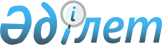 On approval of in-kind standards for providing with property the students of the Academy of Law Enforcement Agencies under the General Prosecutor's Office of the Republic of Kazakhstan
					
			
			
			Unofficial translation
		
					Order of the General Prosecutor of the Republic of Kazakhstan dated August 22, 2018 № 100. Registered in the Ministry of Justice of the Republic of Kazakhstan on September 6, 2018 № 17340.
      Unofficial translation
      In accordance with paragraph 2 of Article 69 of the Budget Code of the Republic of Kazakhstan of December 4, 2008 and subparagraph 6) of Article 37 of the Law of the Republic of Kazakhstan “On the Prosecutor's Office” of June 30, 2017 I hereby ORDER:
      1. Approve the attached in-kind standards for providing with property the students of the Academy of Law Enforcement Agencies under the General Prosecutor's Office of the Republic of Kazakhstan.
      2. The Rector of the Academy of Law Enforcement Agencies under the General Prosecutor's Office of the Republic of Kazakhstan, in accordance with the procedure established by law, shall:
      1) provide the state registration of this order with the Ministry of Justice of the Republic of Kazakhstan;
      2) within ten calendar days from the date of the state registration of this order, direct it in the Kazakh and Russian languages to the Republican State Enterprise with the Right of Economic Management “Republican Center of Legal Information” for official publication and inclusion in the Reference Control Bank of Regulatory Legal Acts of the Republic of Kazakhstan;
      3) place this order on the Internet resource of the General Prosecutor's Office of the Republic of Kazakhstan after its official publication.
      3. Control over the execution of this order shall be entrusted to the supervising deputy General Prosecutor of the Republic of Kazakhstan.
      4. This order shall be enforced upon the expiry of ten calendar days after the date of its first official publication.
      "AGREED"
Minister of Finance of the 
Republic of Kazakhstan
____________ B. Sultanov
August 08, 2018 In-kind standards for providing with property the students of the Academy of Law
Enforcement Agencies under the General Prosecutor's Office of the Republic of Kazakhstan Table1. In-kind standards for provision with furniture Table 2. In-kind standards for provision with household appliances and equipment Table3. In-kind standards for provision with bed linen and bedding items  Table 4. Standards of provision with household items and detergents 
      Note:
      un.-units
      gr.-grams
      l.-liters
      ml.-milliliters
      m.-meter
					© 2012. «Institute of legislation and legal information of the Republic of Kazakhstan» of the Ministry of Justice of the Republic of Kazakhstan
				
      Prosecutor General of the
Republic of Kazakhstan 

K. Kozhamzharov
Approved
by order №100 of the
Prosecutor General
of the Republic of Kazakhstan
of August 22, 2018 
No n/n
Name of furniture and household inventory
Unit of measure
Number due by rules (un.)
Service life (year)
Application 

 
 Living room
 Living room
 Living room
 Living room
 Living room
 Living room
1
Bed, single-tier, wooden with a mattress
pieces
1
7 
per student
2
Chair 
pieces
1
7
per student
3
Table 
pieces
2
7
per room
4
Bedside table
pieces
1
7
per student
5
Combined wardrobe
pieces
1
7
per room
6
Curtains and / or blinds
set
1
7
Per room window
Shower room
Shower room
Shower room
Shower room
Shower room
Shower room
7
Wooden bench for shower room 
pieces
1
7
per room
8
Shower mat
pieces
1
5
per room
Common kitchen
Common kitchen
Common kitchen
Common kitchen
Common kitchen
Common kitchen
9
Dining table
pieces
5
7
per kitchen
10
Chair
pieces
20
7
per kitchen
11
Kitchen furniture set
set
1
7
per kitchen
Recreation room
Recreation room
Recreation room
Recreation room
Recreation room
Recreation room
12
Lounge suite
pieces
1
7
per room
13
Carpet
pieces
1
7
per room
14
TV stand
pieces
1
7
per room
Classroom furniture for students
Classroom furniture for students
Classroom furniture for students
Classroom furniture for students
Classroom furniture for students
Classroom furniture for students
15
Writing table
pieces
1
7
per student
16
Chair
pieces
1
7
per student
17
Filing cabinet
pieces
1
7
per classroom
18
Lectern
pieces
1
7
per classroom
No n/n
Name of household appliance
Unit of measure
Number due by rules (un.)
Service life (year)
Application 

 
Household room
Household room
Household room
Household room
Household room
Household room
1
Iron
pieces
1
7
per room
2
Ironing board
pieces
1
7
per room
3 
Washing machine
pieces
1
7
per room
4
Clothes dryer
pieces
1
7
per room
Common kitchen
Common kitchen
Common kitchen
Common kitchen
Common kitchen
Common kitchen
5
Microwave
pieces
1
7
per kitchen
6
Refrigerator
pieces
1
7
per kitchen
7
Electric stove
pieces
1
7
per kitchen
8
Exhaust hood
1
7
per kitchen
Recreation room
Recreation room
Recreation room
Recreation room
Recreation room
Recreation room
9 
TV set
pieces
1
7
per room
No n/n
Name of bed linen and bedding item 
Unit of measure
Number due by rules (un.)
Service life (year)
Application
Bedding items
Bedding items
Bedding items
Bedding items
Bedding items
Bedding items
1
Pillow
pieces
1
4 
per student
2
Blanket
pieces
1
4 
per student
3
Bedspread
pieces
1
4 
per student
4
bedding set (pillowcase, blanket cover, bed sheet) 
set
2
1
per student
No n/n
Name of items 
Unit of measure
Amount due by rules (un.) per cleaner 
Service life (year)
1
Washing powder 
gr.
450
per month
2
Laundry soap
gr.
200
per month
3
Toilet soap
gr.
90
per month
4
Liquid soap
l.
2
per month
5
Air freshener
ml.
300
per month
6
Furniture cleaner with sprayer
ml.
500
per month
7
Toilet cleaner
ml.
750
per month
8
Pipe cleaner
ml.
500
per month
9
Bleacher
l.
1
per month
10
Carpet cleaner
ml.
500
per month
11
Cleaner for glass and mirror surfaces
ml.
500
per month
12
Sink cleaner
gr.
400
per month
13
Garbage bags (10kgг) 
rolls
6
per month
14
Garbage bags (25 kg)
rolls
3
per month
15
Rags
m.
5
per month
16
Household gloves
pair
4
per month
17
Toilet paper
roll
10
per month
18
Brush and dustpan
set
1
per quarter
19
Mop with head
Set

 
1
per quarter
20
Dusters
pieces
1
per month